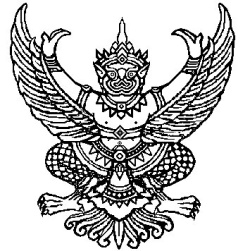 ที่  ชย ๗๒๒๐๑/	1003				        	       	ที่ทำการองค์การบริหารส่วนตำบลชีบน							           อำเภอบ้านเขว้า  ชย  ๓๖๑๗๐	 12   พฤศจิกายน  2558เรื่อง 	ประชาสัมพันธ์การสมัครเข้าร่วมแข่งขันผัดหมี่  ส้มตำลีลา ตามโครงการจังหวัดเคลื่อนที่จังหวัดชัยภูมิ  	ประจำปี  2559เรียน	องค์กรปกครองส่วนท้องถิ่นภายในเขตพื้นที่อำเภอบ้านเขว้า สิ่งที่ส่งมาด้วย	1.  ใบสมัคร  			จำนวน    1   	ฉบับ		2.  หลักเกณฑ์การแข่งขัน		จำนวน    1	ฉบับ		ด้วยองค์การบริหารส่วนตำบลชีบน  ได้รับการประสานจากอำเภอบ้านเขว้า  เรื่อง  โครงการจังหวัดเคลื่อนที่จังหวัดชัยภูมิ  ประจำปี  2559  โดย การนำของส่วนราชการ และองค์กรภาคเอกชนออกให้บริการแก่ประชาชนในพื้นที่  รวมทั้งหน่วยงานต่าง ๆ ได้รับทราบปัญหาความต้องการของประชาชน  ซึ่งอำเภอบ้านเขว้าได้กำหนดดำเนินโครงการ  ณ  องค์การบริหารส่วนตำบลชีบน  อำเภอบ้านเขว้า  จังหวัดชัยภูมิในวันที่  18  เดือน  พฤศจิกายน  พ.ศ. 2558  ในการนี้  องค์การบริหารส่วนตำบลชีบน  ได้จัดให้มีกิจกรรมแข่งขันผัดหมี่  ส้มตำลีลา  เพื่อสร้างความสนุกสนาน  ครื้นเครง  และสร้างความรักความสามัคคี  ความสมานฉันท์ของประชาชนในพื้นที่  โดยมีกลุ่มเป้าหมายของแต่ละตำบลส่งทีมเข้าร่วมการแข่งขัน ตำบลละ  1  ทีม		ดังนั้น  เพื่อให้การดำเนินการดังกล่าว  เป็นไปด้วยความเรียบร้อย บรรลุตามวัตถุประสงค์ของโครงการ ฯ  องค์การบริหารส่วนตำบลชีบน  จึงขอแจ้งให้องค์กรปกครองส่วนท้องถิ่นในเขตพื้นที่อำเภอบ้าน  เขว้า  ส่งทีมเข้าร่วมการแข่งขันแห่งละ  1  ทีม  พร้อมทั้งส่งใบสมัครให้องค์การบริหารส่วนตำบลชีบน ภายในวันที่  12  พฤศจิกายน  2558  และแจ้งให้ผู้เข้าร่วมการแข่งขันนำวัสดุอุปกรณ์ไปพร้อม ณ  บริเวณพิธี ฯ ในวันที่  18  พฤศจิกายน  2558  เวลา  07.00  น.  เป็นต้นไปจึงเรียนมาเพื่อโปรดพิจารณาดำเนินการต่อไป	  ขอแสดงความนับถือ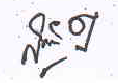 	  ( นายสุวิทย์  หาญใจ )  	     นายกองค์การบริหารส่วนตำบลชีบนสำนักปลัด อบต.ชีบนโทร .044 - 810311ใบสมัครเข้าร่วมการแข่งขันผัดหมี่  ส้มตำลีลาตามโครงการ จังหวัดเคลื่อนที่  ประจำปีงบประมาณ  2559วันที่  18  พฤศจิกายน  2559ณ  องค์การบริหารส่วนตำบลชีบน  อำเภอบ้านเขว้า  จังหวัดชัยภูมิ--------------------------------------------------( ลงชื่อ ).........................................                                                    (.........................................)                                          นายกองค์การบริหารส่วนตำบล.....................หลักเกณฑ์การแข่งขันผัดหมี่  ส้มตำลีลาองค์การบริหารส่วนตำบลชีบน  อำเภอบ้านเขว้า  จังหวัดชัยภูมิ คุณสมบัติ / หลักเกณฑ์ผู้เข้าร่วมการแข่งขันมีภูมิลำเนาเขตพื้นที่ตำบลที่ส่งเข้าร่วมการแข่งขันไม่จำกัดเพศ  และจำนวนผู้เข้าร่วมการแข่งขัน เกณฑ์การให้คะแนน  ( 100  คะแนน )  ความสะอาดของวัสดุ  อุปกรณ์  วัตถุดิบ  การแต่งกายของผู้เข้าร่วมประกวดและ       การตกแต่งสถานที่  				จำนวน  30  คะแนน2.2  รสชาติของอาหาร  การตกแต่งอาหาร  	จำนวน  40  คะแนน2.3  ลีลาการประกอบอาหาร  			จำนวน  30  คะแนน การจัดเตรียมวัสดุอุปกรณ์  วัตถุดิบในการประกอบอาหาร3.1 ให้ผู้เข้าร่วมการแข่งขันจัดเตรียมวัสดุอุปกรณ์วัตถุดิบและเครื่องปรุงรสในการประกอบอาหารทุกชนิด3.2 คณะกรรมการจะจัดเตรียมเครื่องเสียงและเพลงประกอบลีลาไว้ให้ เงินรางวัลการแข่งขัน4.1  รางวัลชนะเลิศ			เป็นเงิน  1,500   บาท4.2  รางวัลรองชนะเลิศอันดับ  1		เป็นเงิน  1,000   บาท4.3  รางวัลรองชนะเลิศอันดับ  2		เป็นเงิน    700	   บาท	 1. ชื่อทีม..................................................................................................................................................1. ชื่อทีม..................................................................................................................................................1. ชื่อทีม..................................................................................................................................................2.  ชื่อผู้เข้าร่วมการแข่งขัน2.  ชื่อผู้เข้าร่วมการแข่งขัน2.  ชื่อผู้เข้าร่วมการแข่งขัน2.1ชื่อ.............................................................สกุล…………….............................................................ชื่อ.............................................................สกุล…………….............................................................บ้านเลขที่....................หมู่ที่...............ตำบล.............................อำเภอบ้านเขว้า  จังหวัดชัยภูมิ2.2ชื่อ.............................................................สกุล…………….............................................................ชื่อ.............................................................สกุล…………….............................................................บ้านเลขที่....................หมู่ที่...............ตำบล.............................อำเภอบ้านเขว้า  จังหวัดชัยภูมิ2.3ชื่อ.............................................................สกุล…………….............................................................ชื่อ.............................................................สกุล…………….............................................................บ้านเลขที่....................หมู่ที่...............ตำบล.............................อำเภอบ้านเขว้า  จังหวัดชัยภูมิ2.4ชื่อ.............................................................สกุล…………….............................................................ชื่อ.............................................................สกุล…………….............................................................บ้านเลขที่....................หมู่ที่...............ตำบล.............................อำเภอบ้านเขว้า  จังหวัดชัยภูมิ2.5ชื่อ.............................................................สกุล…………….............................................................ชื่อ.............................................................สกุล…………….............................................................บ้านเลขที่....................หมู่ที่...............ตำบล.............................อำเภอบ้านเขว้า  จังหวัดชัยภูมิ2.6ชื่อ.............................................................สกุล…………….............................................................ชื่อ.............................................................สกุล…………….............................................................บ้านเลขที่....................หมู่ที่...............ตำบล.............................อำเภอบ้านเขว้า  จังหวัดชัยภูมิ2.7ชื่อ.............................................................สกุล…………….............................................................ชื่อ.............................................................สกุล…………….............................................................บ้านเลขที่....................หมู่ที่...............ตำบล.............................อำเภอบ้านเขว้า  จังหวัดชัยภูมิ2.8ชื่อ.............................................................สกุล…………….............................................................ชื่อ.............................................................สกุล…………….............................................................บ้านเลขที่....................หมู่ที่...............ตำบล.............................อำเภอบ้านเขว้า  จังหวัดชัยภูมิ2.9ชื่อ.............................................................สกุล…………….............................................................ชื่อ.............................................................สกุล…………….............................................................บ้านเลขที่....................หมู่ที่...............ตำบล.............................อำเภอบ้านเขว้า  จังหวัดชัยภูมิ2.10ชื่อ.............................................................สกุล…………….............................................................ชื่อ.............................................................สกุล…………….............................................................บ้านเลขที่....................หมู่ที่...............ตำบล.............................อำเภอบ้านเขว้า  จังหวัดชัยภูมิ